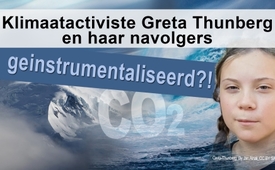 Klimaatactiviste Greta Thunberg en haar navolgers geïnstrumentaliseerd?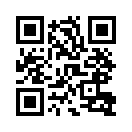 De 49ste jaarlijkse bijeenkomst van het World Economic Forum (WEF) vond plaats van 23 tot 25 januari 2019 in het Zwitserse bergdorp Davos. Om actuele globale vraagstukken te bespreken komen in het WEF vooraanstaande internationale economische deskundigen, politici, wetenschappers, maatschappelijke leidinggevenden en journalisten samen. Naast de economische en sociale politiek gaat het daarbij ook over gezondheids- en milieupolitiek.De 49ste jaarlijkse bijeenkomst van het World Economic Forum (WEF) vond plaats van 23 tot 25 januari 2019 in het Zwitserse bergdorp Davos. Om actuele globale vraagstukken te bespreken komen in het WEF vooraanstaande internationale economische deskundigen, politici, wetenschappers, maatschappelijke leidinggevenden en journalisten samen. Naast de economische en sociale politiek gaat het daarbij ook over gezondheids- en milieupolitiek. De 16-jarige Zweedse klimaatactiviste Greta Thunberg, die sinds haar toespraak op de VN-klimaatconferentie in Katowice (Polen) in december 2018 wereldberoemd is geworden, reisde ook speciaal per trein van Zweden naar Davos. Het voorgenomen doel was om de aanwezige politici en vertegenwoordigers van het bedrijfsleven te waarschuwen voor de dreigende klimaatcatastrofe en hen op te roepen tot handelen. In een artikel van 26 januari 2019 citeerde de Basler Zeitung Greta Thunberg: “Het huis brandt”. Er resteren ons nog 12 jaar tijd om het klimaatprobleem op te lossen. Het is noodzakelijk dat iedereen een paniek voelt, “alsof je eigen huis in brand staat, want dat doet het”.

Kla.TV berichtte in meerdere uitzendingen over hoe talrijke bekende wetenschappers de leugen van de “door de mens veroorzaakte” klimaatverandering hebben weerlegd. (zie: www.kla.tv/13460 (D), www.kla.tv/11674 (D), www.kla.tv/12626 (D)) Maar afgezien daarvan rijst toch de volgende vraag: hoe is Greta Thunberg één van de meest prominente klimaatactivisten van onze tijd geworden? Het Zwitserse tijdschrift “Weltwoche” heeft mogelijk een antwoord daarop. In het vierde nummer van dit jaar publiceerde het een artikel getiteld “Wij maken een klimaaticoon voor onszelf”. Hier nu een paar uittreksels:
 “Greta Thunberg werd internationaal bekend toen ze in augustus vorig jaar voor de Zweedse regeringszetel een “schoolstaking voor het klimaat” begon. De foto van een bleek meisje dat op de grond zat met een handgeschreven bordje naast haar ging in een oogwenk de wereld rond. Greta Thunberg heeft in een paar maanden tijd naam gemaakt als postermeisje voor klimaatbescherming. Ze heeft een wereldwijde beweging van jongeren op gang gebracht die oproept tot een schoolstaking voor klimaatbescherming.
Weinig bekend is dat deze beweging het resultaat is van een goed georganiseerde PR-campagne. Daarachter zitten, naast het klimaatbescherming bedrijf “We don’t have time” in het Nederlands “We hebben geen tijd”, ook activisten van Extinction Rebellion, een internationale, radicale milieubeweging. Men moet niet kritisch kijken naar Greta, maar naar de krachten op de achtergrond. Is het echt aanvaardbaar om een tiener (die het Asperger-syndroom heeft, een variant van autisme) als gangmaker te gebruiken om donaties te verzamelen en linkse boodschappen te verspreiden? [...]
In de brede openbare opinie wordt “Klimaat-Greta” vereerd als experte van de klimaatbescherming.
Onderzoek van kritische media hebben echter aangetoond dat haar succes grotendeels te danken is aan de Zweedse PR-deskundige Ingmar Rentzhog, die over goede contacten beschikt met meerdere propaganda organisaties. [...]
Eind december onthulde het tijdschrift Samhällsnytt dat Greta haar toespraak op de VN-klimaatconferentie in Katowice had gehouden voor lege stoelen, terwijl de Zweedse staatstelevisie deed alsof ze had gesproken voor een groot aantal enthousiast applaudiserende politici. Greta's moeder Malena Ernman, een bekende sopraan, bevestigde vervolgens op Facebook dat milieuactivist Bo Thorén haar dochter had aangeworven. Thorén is lid van het bestuur van de milieuvereniging Fossilfritt Dalsland en is een bekende representant van de internationale milieubeweging Extinction Rebellion, die sinds afgelopen najaar actief is in Zweden. Deze beweging wil een klimaatvriendelijk beleid afdwingen met behulp van directe acties en burgerlijke ongehoorzaamheid. [...]“
Volgens schattingen van politie en verslaggevers demonstreerden op zaterdag 2 februari 2019 in 13 Zwitserse steden meer dan 38.000 mensen, voornamelijk schoolkinderen en jongeren voor een betere klimaatbescherming. Volgens de organisatoren waren er zelfs 65.000 demonstranten. Zij eisten onder andere dat Zwitserland zijn binnenlandse broeikasgasemissies tegen 2030 tot nul reduceert. In duidelijke taal betekent dit onder andere dat benzine- en dieselmotoren en olieverwarmingssystemen niet meer mogen worden gebruikt.
Greta Thunberg heeft dus ook in Zwitserland duizenden navolgers gevonden. Op dit punt is de vraag geoorloofd: Wordt hier een hele generatie van bezorgde jongeren geïnstrumentaliseerd voor een politiek, waarvan de agenda voor de klimaatpolitiek uit niets anders bestaat dan enerzijds nog meer geld uit de burgers te persen met CO2-belastingen en anderzijds de Europese en met name de Duitse auto-industrie kapot te maken door de veroordeling van verbrandingsmotoren?door brm.Bronnen:https://www.weltwoche.ch/ausgaben/2019-4/artikel/wir-basteln-uns-eine-klima-ikone-die-weltwoche-ausgabe-4-2019.html

Basler Zeitung, Druckausgabe vom 26. Januar 2019, S. 22  
https://bazonline.ch/news/standard/jetzt-spricht-greta-thunberg-am-wef/story/16869308

https://alexandrabader.wordpress.com/2019/01/28/prima-klima-mit-greta/

https://extinctionrebellion.de/forderungen/

https://www.eike-klima-energie.eu/2019/01/21/schweden-kinder-als-klima-experten/

https://de.wikipedia.org/wiki/Weltwirtschaftsforum

https://www.watson.ch/!841492671

https://www.bfs.admin.ch/bfs/de/home/statistiken/raum-umwelt/ressourcen/umweltindikatorensystem/emissionen-und-abfaelle/treibhausgasemissionen.htmlDit zou u ook kunnen interesseren:#Klimaat - www.kla.tv/KlimaatKla.TV – Het andere nieuws ... vrij – onafhankelijk – ongecensureerd ...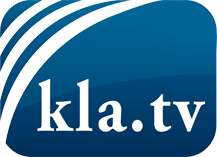 wat de media niet zouden moeten verzwijgen ...zelden gehoord van het volk, voor het volk ...nieuwsupdate elke 3 dagen vanaf 19:45 uur op www.kla.tv/nlHet is de moeite waard om het bij te houden!Gratis abonnement nieuwsbrief 2-wekelijks per E-Mail
verkrijgt u op: www.kla.tv/abo-nlKennisgeving:Tegenstemmen worden helaas steeds weer gecensureerd en onderdrukt. Zolang wij niet volgens de belangen en ideologieën van de kartelmedia journalistiek bedrijven, moeten wij er elk moment op bedacht zijn, dat er voorwendselen zullen worden gezocht om Kla.TV te blokkeren of te benadelen.Verbindt u daarom vandaag nog internetonafhankelijk met het netwerk!
Klickt u hier: www.kla.tv/vernetzung&lang=nlLicence:    Creative Commons-Licentie met naamgeving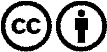 Verspreiding en herbewerking is met naamgeving gewenst! Het materiaal mag echter niet uit de context gehaald gepresenteerd worden.
Met openbaar geld (GEZ, ...) gefinancierde instituties is het gebruik hiervan zonder overleg verboden.Schendingen kunnen strafrechtelijk vervolgd worden.